РЕШЕНИЕ27.12. 2018                                                                                                     №73 О премировании        На основании положения о денежном содержании главы муниципального образования Юдинский сельсовет :       1. Премировать по итогам работы за год главу администрации Юдинского сельсовета за выполнение сложных заданий и важных работ по осуществлению деятельности органа местного самоуправления:Кийло Александр Иванович- глава сельсовета в размере одного месячного фонда оплаты труда.                                                                                                                        2. Специалисту Ханнановой Р.М. изыскать средства из бюджета для премирования.Глава муниципального образования-Председатель Совета депутатов 	             А.И.Кийло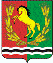 СОВЕТ ДЕПУТАТОВМУНИЦИПАЛЬНОГО ОБРАЗОВАНИЯ ЮДИНСКИЙ СЕЛЬСОВЕТ            АСЕКЕЕВСКОГО РАЙОНА ОРЕНБУРГСКОЙ ОБЛАСТИ